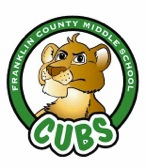 ClassroomHallwayBathroomGymCafeteriaCar/Bus RidePerseveranceDon't give up!Continue on when the task is tough.Get to my destination. Use self-control. Walk on right side of hallway.Use the bathroom during scheduled times.Remain seated. Use inside voice. Keep my hands and feet to myself.Move through the line appropriately.Use inside voice.Move quickly to area. Sit quietly.Listen for my name.RespectRespect others. Be courteous. Be considerate of workspace, property, and others.Keep hands to myself.Respect personal space of others.Respect the privacy and property of others.Respect other people and the property of others.Be courteous to all students (self and space).Be courteous to students and adults.IntegrityDo the right thing at the right time.Follow directions given by all adults. Do not argue when corrected.Do the right thing at the right time.Do the right thing at the right time.Do the right thing at the right time.Do the right thing at the right time.DependabilityBe prepared and follow through. Have all materials and agenda daily.Be on time.Be orderly and timely.Be safe and orderly. Slide down the bleachers. Use the stairs.Clean my area.Throw away all trash.Be orderly and safe. Pay attention while waiting. Cross through cars when instructed.ExcellenceAchieve higher academic success.Volunteer to help others. Leave the hallway better than I found it.Leave the bathroom better than I found it.Be a positive role model.Volunteer to help. Include others.Leave the cafeteria better than I found it.Volunteer to help. Include others. 